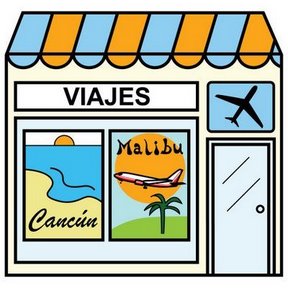 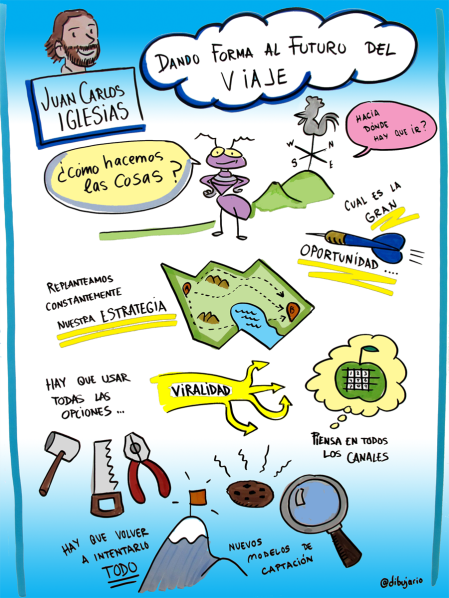 Agencia de Viajes es mi favorito.Actualmente hago mis practicas en una Operadora de viajes, después de hacer practica en varias ramas del turismo me di cuenta que estar en una Agencia es lo que más me gusta y podría dedicarme a esto todo mi vida.